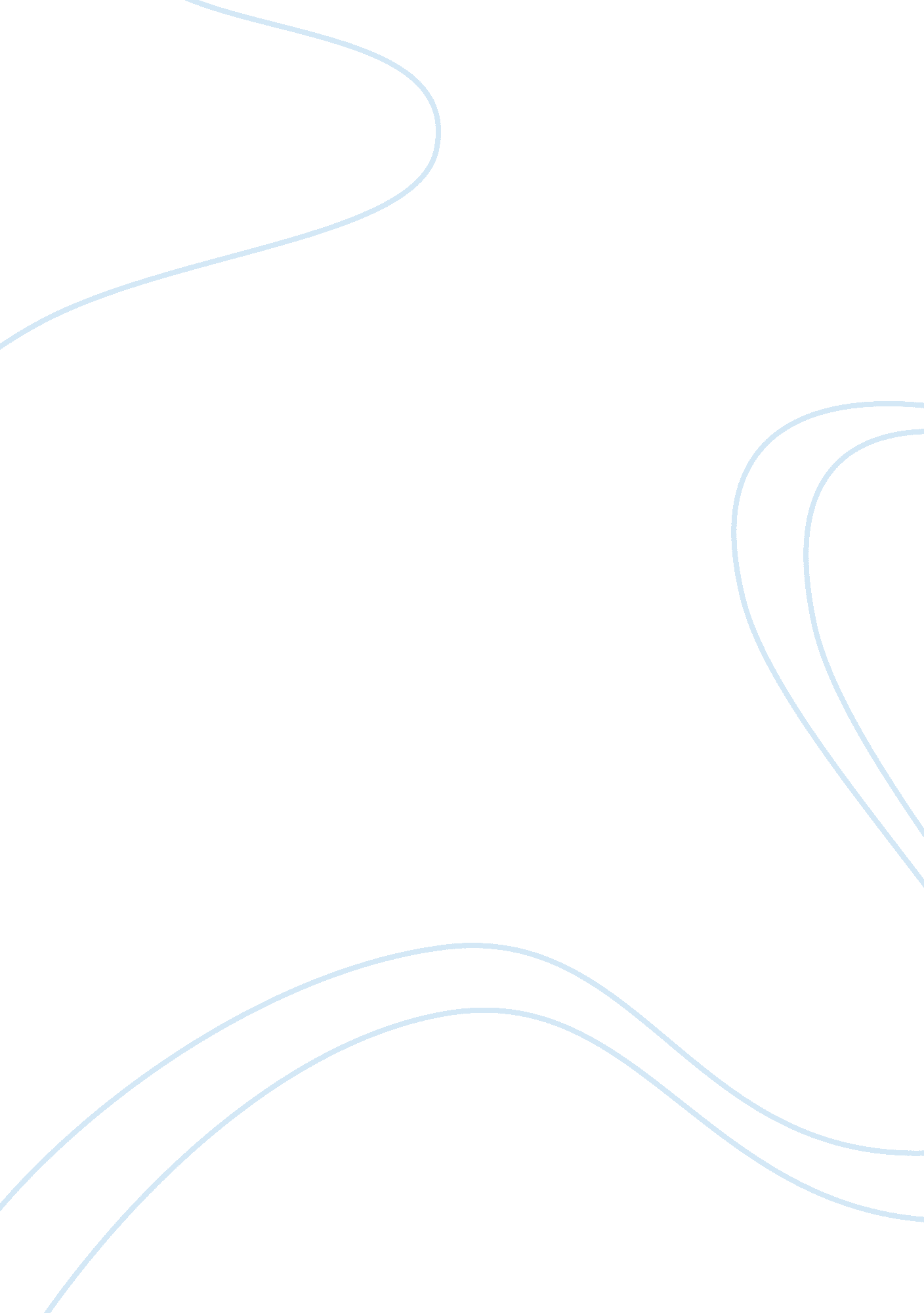 Negative effects of technology on society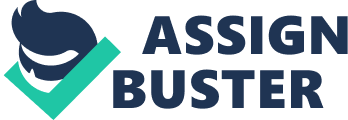 Negative Effects of Technology There is no doubt that technology is playing a critical role in developing societies as countries depend on it in all disciplines of life. Countries all over the globe are competing to invent and develop the highest technological devices that can maintain the highest efficiency and accuracy of the work. Starting from 1980s, people started to use technology every day. The use of technology kept rising dramatically that people used it in tiny things. That overuse resulted in many negatives. There are many negative effects of overusing of technology on societies but the three major effects could be health problems, privacy problems and social problems. One of the negative sides of the rapid use of technology on societies is the health issue. There is no doubt that the technology is getting better and spreading around the world. That led societies to deal with it almost every day to get their work done resulting in many issues. These issues can mainly be divided into two main categories which are mental health problems and physical health problems. First of which is the physical health problem, there are many physical health issues that caused by dealing with technology but the critical ones are weaken the eyesight. People who usually deal with computers for a long periods of time like programmers suffer from blurry vision and eye soreness. According to Tripp (2013), people who usually use computers for long terms experience serious issues such as soreness of the eyes and blurring the vision. That can be clearly seen since eyes have to concentrate all the time on the screen that emits dangerous radiations that affects the eyes critically leading the eyes to start dropping tears which can make the eye blurry. Resulting in soreness of the eyes on long terms. In addition, technology can cause mental problems for some. Some people who usually spend hours dealing with TVs and Computers without interacting with people get discouraged and get an independent behavior which results in fear of talking to people resulting them to suffer from mental disease called anxiety. Unfortunately nowadays, parents are exposing their children to technology without taking in consideration the cruel effects of such an action. Causing their children to suffer from many mental diseases. Crawford (2011) mentioned that due to spending huge amounts of time; huge number of children were diagnosed by di polar disorder, anxiety and depression resulting in using enormous amounts of psychotropic medications. That can be clearly seen since the parents does not take in consideration that technology isolate the child from the outer world thus they get mental diseases. To sum up, technology has double edged effects which are mental and physical problems. The second negative effect of overuse of technology on the society is the deprivation of privacy and security. As the world experiencing many advancements in the technology it is also facing problems of privacy and security that can strip the world from personal information. Firstly, privacy issues. Privacy problems are considered as one of the critical issues. Privacy issues are concerned with tracking locations and spying on information. It is very easy for professionals to trace and spy on any electronic device that connects to a network by simply tracking the IP location using programs then establishing connections by dominating over foibles resulting in accessing data of the user. For example, some advertising websites can track location, watch what users do and see what the users like and dislike by s doing a survey of which products are more preferred, while some countries usually spy on another countries to maintain its internal security and spy on extremely important information. According to Thai serves group (2012), minister of communication in Iran mentioned that the western are spying on the internet resulting in spreading of corruption. That is clearly seen since the west have more advanced instruments that can track and spy on anyone in the world with high accuracy. In addition to privacy problems, security problems can negatively affect anyone in the world, it is concerned with stealing of information. It is known that information of users of any website are saved in cloud storage of the website. Professionals aim for that cloud storage. If it is not well secured all of users information including ID and passwords will be threatened. For example, if a professional hacker login a bank database, he would cause a fatal damage to the users and the bank, running away leaving almost no trace. “ Computer predators” (n. d.) mentioned that while computers are connected to the internet, hackers send malwares to seek for financial information and transfer it to them. That can be clearly seen since many hackers have used these malwares to penetrate banks systems in the west. Wrapping up, technology affects dramatically on the privacy and security The third negative effect of overuse of technology on societies is the social issue. Through these years technology was getting more advanced not only in business and work fields but for numerous number of fields. One of these important fields that gains enormous amount of profit is the games field, which has been modified many times to make the games more realistic and has more similarities to the real life. Games are so realistic that killing and other disgusting scenes are included in games. The serious effects of games can be divided into two main categories which are temper fluctuating and lack of social skills . Firstly, due to killing and blood scenes in the games aggression spread among all the teenagers. According to Alamy (2012), teens who usually play brutal games become extremely aggressive. That can be clearly seen because watching such dangerous scenes make the teenagers or children more likely to attack people or cause critical damage to their friends in schools or in neighborhood. In addition to aggression, lack of social skills is another result of overuse of technology. Sitting all the day working on electronics such as computers could isolate the person. It is clear that technology boosted communications by easily contacting anyone by just pressing a button. But in fact it is responsible for the rapid loss of the relationships. Nowadays some people could be having a date and they are actually sitting next to each other but in reality they are not having any kind of contact. According to Howarth (2014), children social skills are decreasing dramatically because of spending long periods of time interacting with technology. That is clear because the more the child is attached to technology the less his social skills will be. Wrapping up, technology affects socializing of children. Finally, technology was made to serve the world but people used it in intensive levels that it caused serious problems that are health problems, privacy problems and social problems. Health problems are considered as critical issues which affects mental and physical health of the user. Moreover, privacy is negatively affected due to spying and stealing of information of users. Furthermore, socializing is affected by rapid change of temper and lack of social skills. People should spend less time and communicate with each other and use technology in rates that it doesn’t hurt people to avoid getting any problems in the future. Word Count -1198 